10. SINIF 1. DÖNEM 1. ORTAK YAZILI KONU SORU DAĞILIM TABLOSU .10. Sınıf Biyoloji Dersi Konu Soru Dağılım Tablosu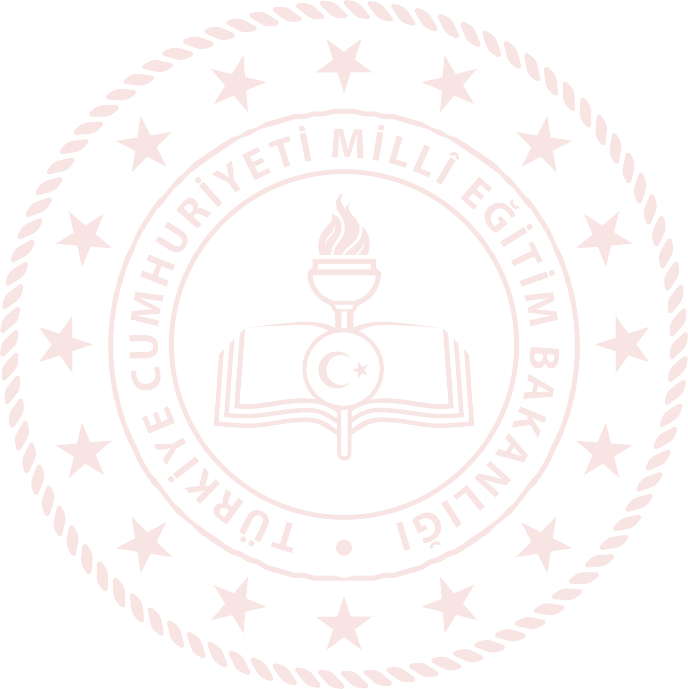 ÜniteKonuKazanımlar1. Sınav1. Sınav1. SınavÜniteKonuKazanımlarİl/İlçe Genelinde Yapılacak Ortak SınavOkul Genelinde Yapılacak Ortak SınavOkul Genelinde Yapılacak Ortak SınavÜniteKonuKazanımlarİl/İlçe Genelinde Yapılacak Ortak Sınav1. Senaryo2. SenaryoHÜCRE BÖLÜNMELERİMitoz ve Eşeysiz Üreme10.1.1.1. Canlılarda hücre bölünmesinin gerekliliğini açıklar.22HÜCRE BÖLÜNMELERİMitoz ve Eşeysiz Üreme10.1.1.2. Mitozu açıklar.34HÜCRE BÖLÜNMELERİMitoz ve Eşeysiz Üreme10.1.1.3. Eşeysiz üremeyi örneklerle açıklar.44HÜCRE BÖLÜNMELERİMayoz ve Eşeyli Üreme10.1.2.1. Mayozu açıklar.1